CRECHE TIA MERCEDES 11 DE NOVEMBRO   DE 2020 TURMA: BERÇÁRIO IIPROFESSORAS: SIMARA PEDROSOAtravés dos jogos as crianças construirão 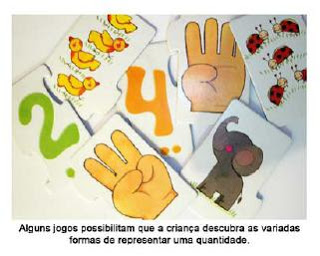 Um   pensamento produtivo e Raciocínio lógico, bem como     terão   melhores condições para enfrentarem   situações novas e envolver-se com aplicações matemáticas.CAMPOS DE EXPERIÊNCIAS:ESPAÇO, TEMPO, QUANTIDADES, RELAÇÕES E TRANSFORMAÇÕES.OBJETIVOS   DE APRENDIZAGEM E DESENVOLVIMENTOCONTAR ORALMENTE OBJETOS, PESSOAS, LIVROS ETC., EM CONTEXTOS DIVERSOS.MATERIAISIMAGEM DA JOANINHA E AS PINTAS PARA COLAGEM. (ESSE MATERIAL ESTÁ DISPONÍVEL PARA RETIRAR NA CRECHE MUNICIPAL.1° EXPERIÊNCIAS DE APRENDIZAGEMCONVERSE COM SEU FILHO (A) SOBRE OS NÚMEROS, SUA IMPORTÂNCIA NO NOSSO DIA A DIA E SUA RELAÇÃO COM QUANTIDADES. EXPLORE A CONTAGEM ATRAVÉS DE BRINCADEIRAS ONDE A CRIANÇA INICIA A CONTAGEM A PARTIR DO UM, COMO ESCONDE-ESCONDE, AMARELINHA, ETC.     2º EXPERIÊNCIAS DE APRENDIZAGEMVAMOS BRINCAR DE CONTAR E COLAR AS PINTAS NA JOANINHA?NUM PRIMEIRO MOMENTO SENTE COM SEU FILHO(A) NUM LUGAR CONFORTAVÉL, MOSTRE Á ELE (A) O DESENHO DA JOANINHA E FAÇA ALGUNS QUESTIONAMENTOS: VOCÊ JÁ VIU UMA JOANINHA? QUE COR É A JOANINHA? SERÁ QUE EXISTE JOANINHA DE OUTRAS CORES?  VOCÊ JÁ VIU UMA JOANINHA SEM PINTINHAS?  MUITAS OUTRAS PERGUNTAS PODERÃO SER FEITAS.DEPOIS DE EXPLORAR ORALMENTE O DESENHO DA JOANINHA, REALIZAR A CONTAGEM E A COLAGEM DAS PINTINHAS NA JOANINHA.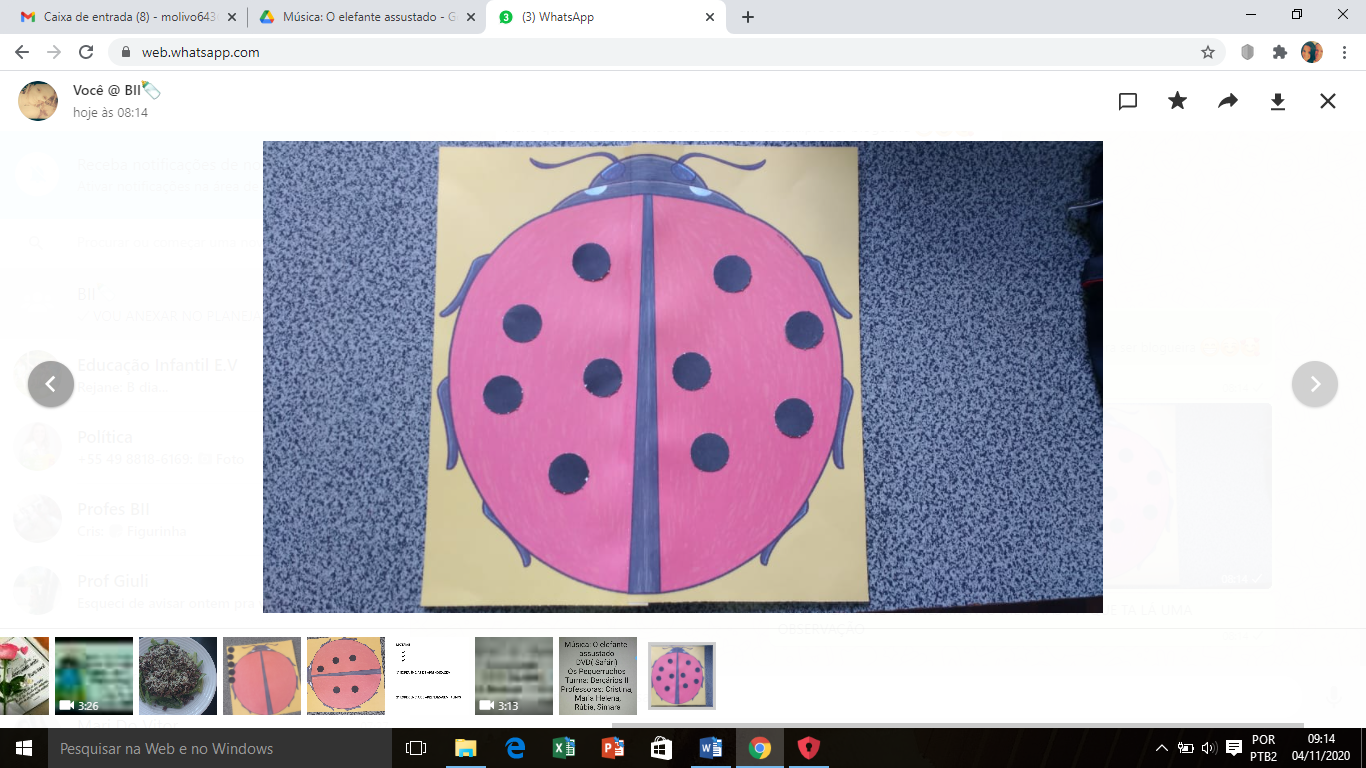 3° EXPERIÊNCIA DE APRENDIZAGEM   / LINKS PAIS, SEGUEM ALGUNS LINKS PARA ASSISTIREM JUNTAMENTE COM SEU FILHO (A):https://www.youtube.com/watch?v=y6VQenfY1sIhttps://www.youtube.com/watch?v=MipLKD8zXL0https://www.youtube.com/watch?v=E1NdKFebLrkhttps://www.youtube.com/watch?v=VVDhxLG5RoU4° EXPERIÊNCIA DE APRENDIZAGEM          VAMOS CANTAR!   PAIS SEGUE COMO ÚLTIMA ATIVIDADE O VÍDEO DA MÚSICA “O ELEFANTE ASSUSTADO” (VÍDEO NA PLATAFORMA).   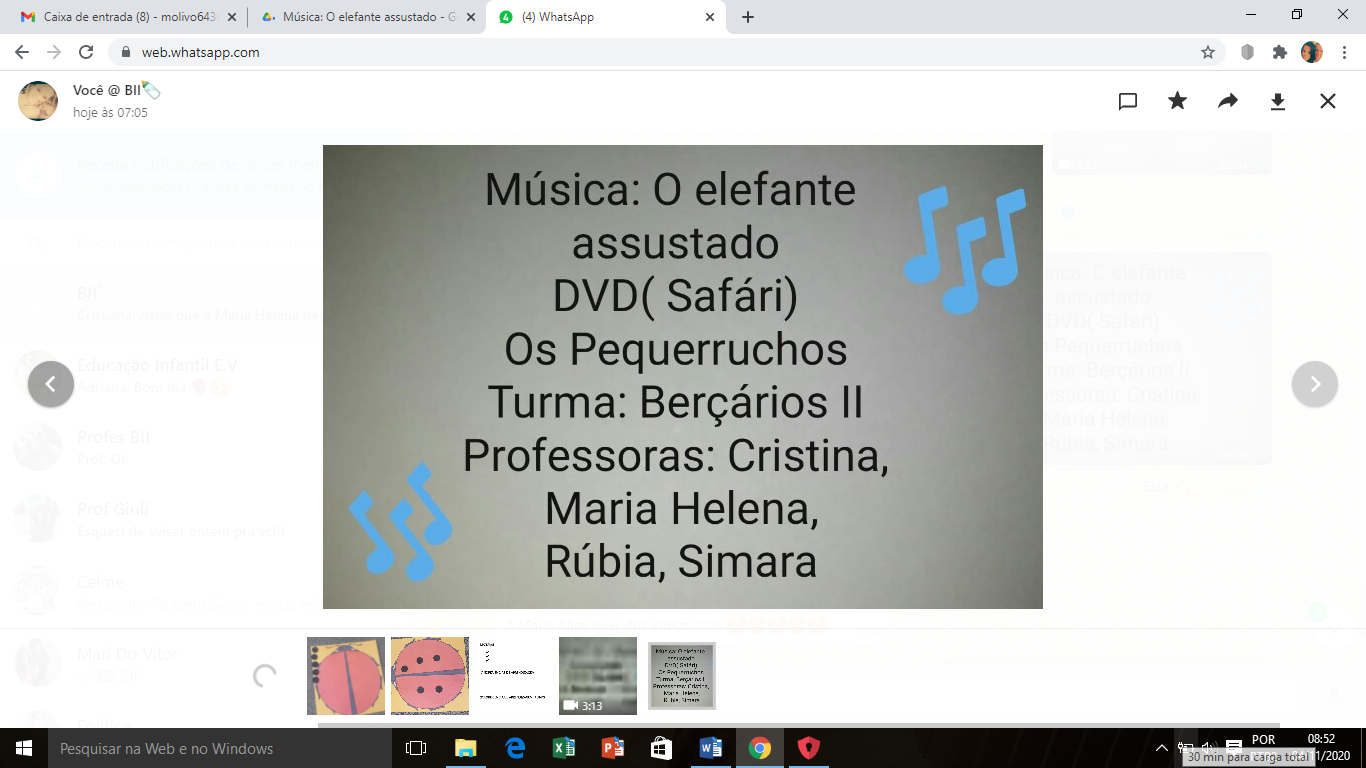 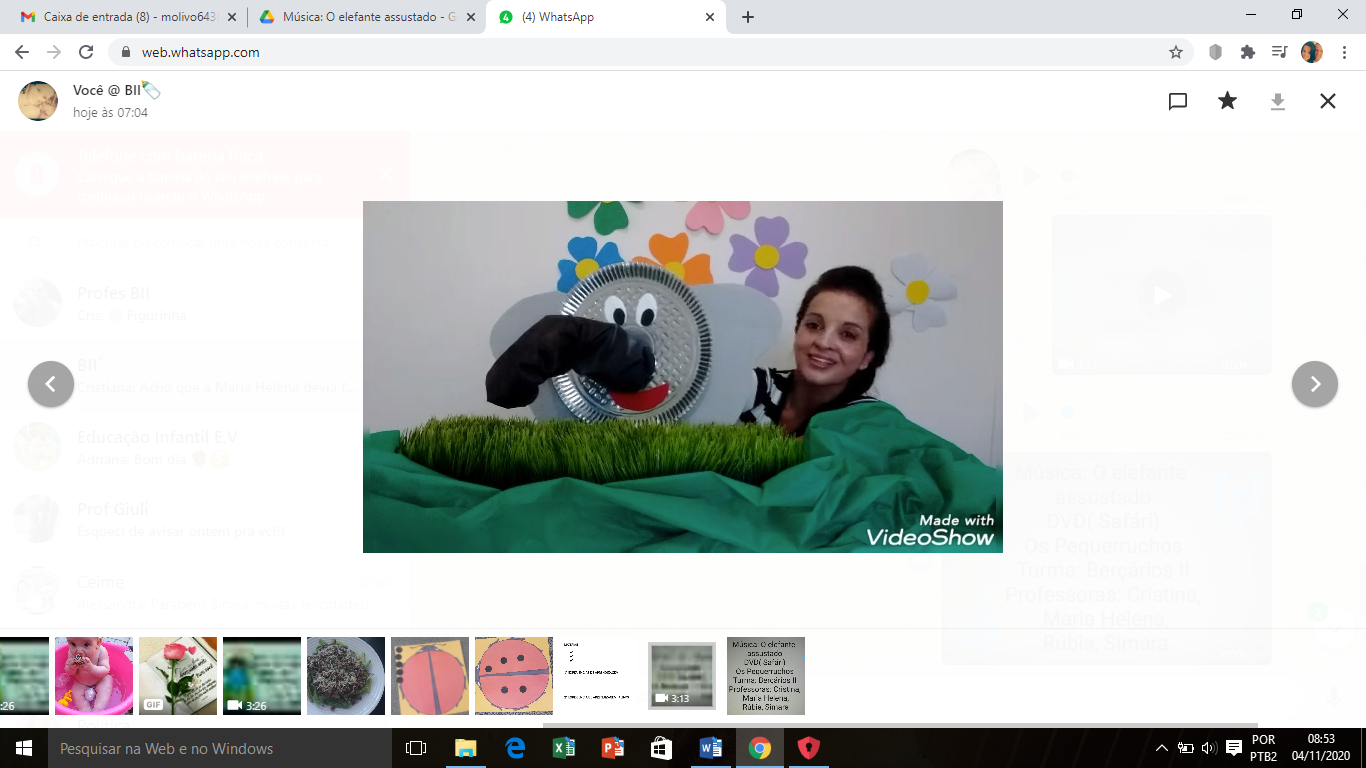 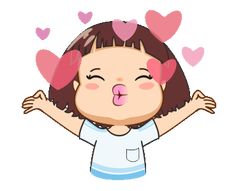 MUITOS BEIJINHOS DAS PROFESSORAS